Birim: Eczane BirimiGörev Adı: Eczane PersoneliAmir ve Üst Amirler :İdari ve Mali İşler Müdürü/Başhekim Görev Devri: Yok  Görev Amacı: Kurumun belirlediği politika, hedef, kural ve düzenlemeler doğrultusunda memurluk hizmetlerinin yerine getirilmesini ve kurumdaki hizmet sürekliliğini sağlamaktır.GÖREV YETKİ VE SORUMLULUKLARGörevleri :Eczaneden günlük olarak servislere çıkacak ilaçların umumi konsomasyonunu yaparak gelir-giderlerin sisteme işlenmesinden sorumludur.Yatan hastalara orderla günlük verilen ilaçların hazırlanması ne bilgisayardan stok düşümünün yapılmasından,Taleple verilen ilaçların hazırlanması ve sitemden düşüşünün yapılmasından sorumludur.Servislere acil ihtiyaç durumunda haftalık olarak verilen ilaç ve malzemelerin eczacı denetiminde verilmesi.Servislerden istenen uyuşturucu ilaçların verildikten sonra uyuşturucu ilaç defterine kayıt edilmesi.Buzdolabı ısı ve nem takibinin yapılmasından sorumludurTıbbi-sarf malzeme ve ilaçların miad takibinin yapılmasından sorumludur.Miadı dolan yada uygunsuz bir malzeme tespit edildiğinde bunu imha edilene kadar eczane içinde belirlenmiş olan uygunsuz alan’da muhafaza eder.Muayene ve teslim alma komisyonunda yer alırlar.Görevini ,Kalite Yönetim Sistem politikası ,hedefleri ve prosedürlerine uygun olarak  yürütür.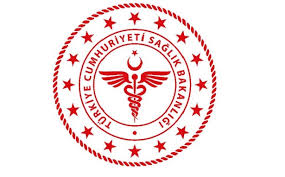 SAVUR PROF. DR. AZİZ SANCAR İLÇE DEVLET HASTANESİECZANE PERSONELİ GÖREV TANIMISAVUR PROF. DR. AZİZ SANCAR İLÇE DEVLET HASTANESİECZANE PERSONELİ GÖREV TANIMISAVUR PROF. DR. AZİZ SANCAR İLÇE DEVLET HASTANESİECZANE PERSONELİ GÖREV TANIMISAVUR PROF. DR. AZİZ SANCAR İLÇE DEVLET HASTANESİECZANE PERSONELİ GÖREV TANIMISAVUR PROF. DR. AZİZ SANCAR İLÇE DEVLET HASTANESİECZANE PERSONELİ GÖREV TANIMISAVUR PROF. DR. AZİZ SANCAR İLÇE DEVLET HASTANESİECZANE PERSONELİ GÖREV TANIMISAVUR PROF. DR. AZİZ SANCAR İLÇE DEVLET HASTANESİECZANE PERSONELİ GÖREV TANIMISAVUR PROF. DR. AZİZ SANCAR İLÇE DEVLET HASTANESİECZANE PERSONELİ GÖREV TANIMI KODUKU.YD.14YAYIN TARİHİ05.01.2018REVİZYON TARİHİ 18.01.2022REVİZYON NO01SAYFA SAYISI 01HAZIRLAYANKONTROL EDENONAYLAYANKalite Yönetim Direktörüİdari ve Mali İşler Müdür V.BaşhekimTürkan GELENVeysel ŞAŞMAZOğuz ÇELİK